.Rock And Cross, Rock & Cross, Cross, Step Back, Triple BackBackwards Coaster, Rock, Recover, Triple ½ Right, Step-Turn-Right, Step-Turn-RightAlternative to 15&16: walk left, walk rightCross And Kick, Cross And Kick, Cross Shuffle, Rock, RecoverCross Shuffle, Turn, Turn, Rock, Recover, Backwards CoasterShuffle Forward, Step-Turn ½, Shuffle Forward, Step-Pivot ¼, Cross ShuffleStep, Turn ¼, Step, Turn ¼, Rock, Recover, Coaster StepREPEATTAG: On wall 5, steps 17-20Restart dance at count 1Dolly's Secret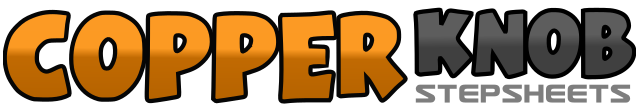 .......Count:48Wall:4Level:Improver.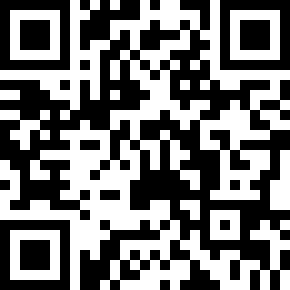 Choreographer:Mathew Sinyard (UK) & Marcus Chaplin - July 2008Mathew Sinyard (UK) & Marcus Chaplin - July 2008Mathew Sinyard (UK) & Marcus Chaplin - July 2008Mathew Sinyard (UK) & Marcus Chaplin - July 2008Mathew Sinyard (UK) & Marcus Chaplin - July 2008.Music:Better Get to Livin' - Dolly PartonBetter Get to Livin' - Dolly PartonBetter Get to Livin' - Dolly PartonBetter Get to Livin' - Dolly PartonBetter Get to Livin' - Dolly Parton........1&2Rock right to right side, cross right over left3&4Rock left to left side, cross left over right5&6Cross right over left, step left back7&8Triple back (right-left-right)9&10Backwards left coaster11&12Rock right forward foot, recover onto left13&14Triple ½ turn right15&16Step turn ½ right, step turn ½ right17&18Cross left over right, step back right tapping left heel diagonally forward (11:00)19&20Cross right over left, step back left tapping right heel diagonally forward (1:00)21&22Cross shuffle left over right (left-right-left)23&24Rock right to right side and recover25&26Cross shuffle right over left (right-left-right)27Step left to side turning ¼ right28Step right to side turning ¼ right29&30Rock left forward and recover31&32Backwards coaster on left33&34Shuffle forward (right-left-right)35Step forward left, turn ½ right36&37Shuffle forward (left-right-left)38Step forward right, pivot ¼ left39&40Cross shuffle right over left41&42Step left to side, turn ¼43&44Step right to side, turn ¼45&46Rock left forward, recover47&48Coaster step17&18&19Step in place x3 (left-right-left)20Hold for 1 count